Zał. Nr. 1Zestawienie mebli przeznaczonych do renowacji.Pufy kwadratowe – 25 szt, wymiana poszycia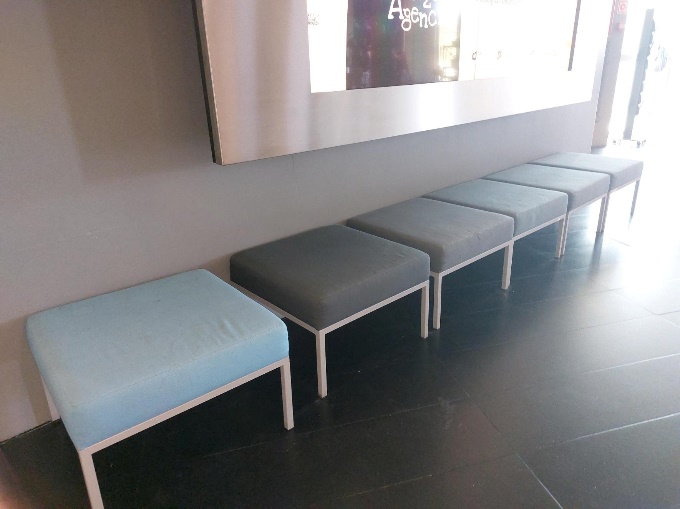 Pufa wycinek koła – 5 szt, wymiana poszycie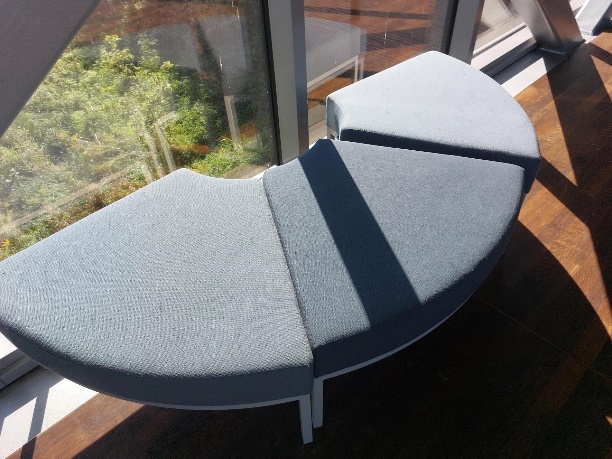 Siedzisko z oparciem – 9 szt, wymiana poszycia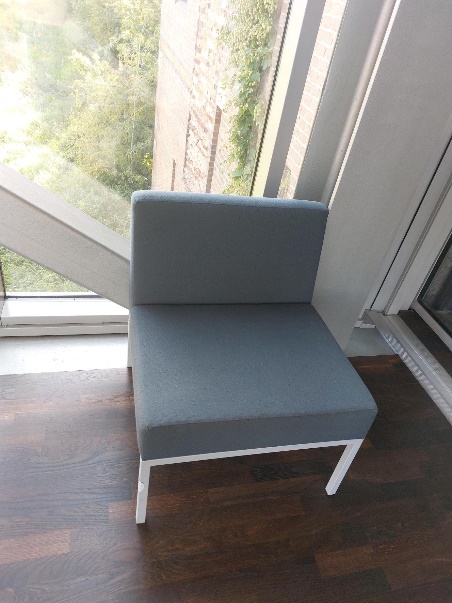 Pufy – 15 szt uszycie pokrowców z zamkiem w kilku kolorach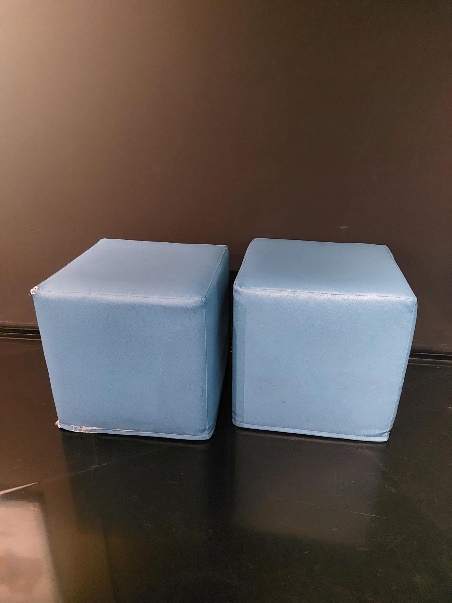 Wenątrz jest sześcian z twardego styropianu, dookoła owinięty gąbkąPoduszki – 3 szt wymiary 81cm x 91cm x 15 cm, wymiana poszycia i gąbki (pozarywana)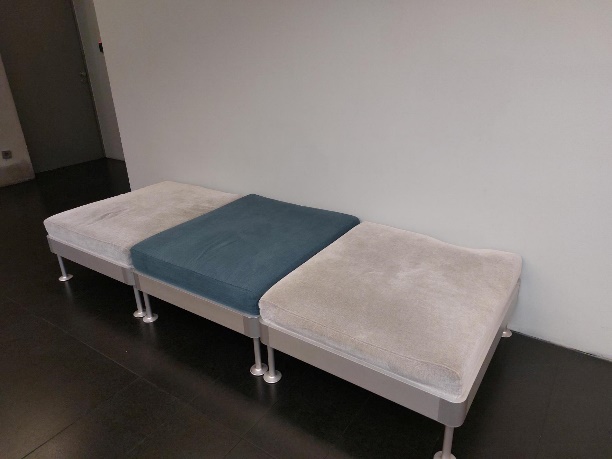 Poduszki – 4 szt wymiary 27cm x 60cm x17cm, do uszycia pokrowiec na zamku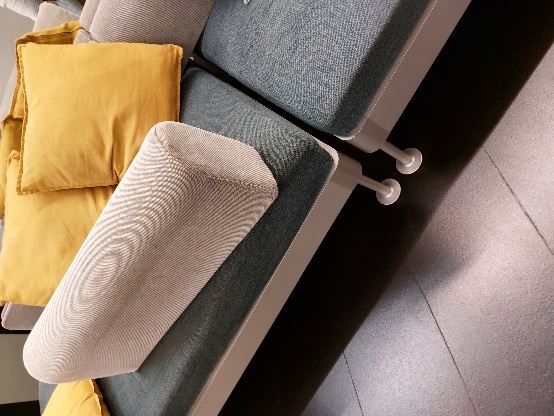 Wykonanie nowej poduszki, kształt j.w.  – 3szt,  wymiary 27cm x 91cm x17cm, gąbka i pokrowce na zamkuPoduszki (siedziska) – 2 szt wymiary 146cm x 81cm x15cm, wymiana poszycia i gąbki (pozarywana)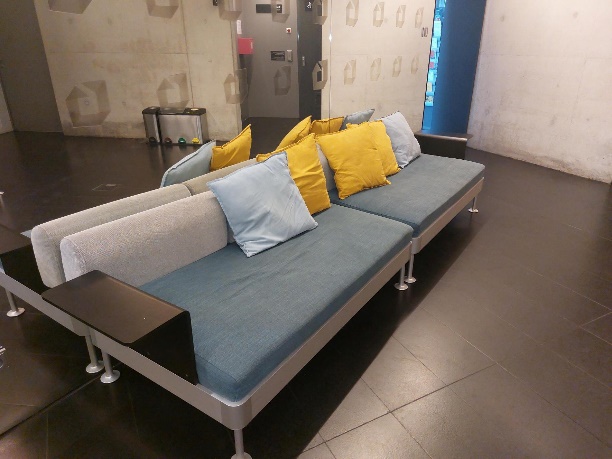 